lMADONAS NOVADA PAŠVALDĪBA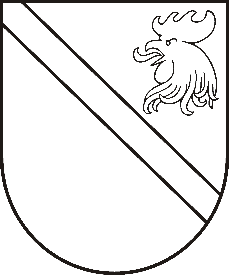 Reģ. Nr. 90000054572Saieta laukums 1, Madona, Madonas novads, LV-4801 t. 64860090, e-pasts: pasts@madona.lv ___________________________________________________________________________MADONAS NOVADA PAŠVALDĪBAS DOMESLĒMUMSMadonā2020.gada 18.augustā								           Nr.317									     (protokols Nr.17, 13.p.)Par finansējuma piešķiršanu grāmatas Visvaldis Lācis. Atmiņas. izdošanai Madonas novada pašvaldība 2020.gada 31.jūlijā ir saņēmusi apgāda “Jumava” valdes locekļa Jura Visocka iesniegumu (reģistrēts Madonas novada pašvaldībā ar Nr.MNP/2.1.3.1/20/2455) ar lūgumu atbalstīt  grāmatas projektu par Visvaldi Lāci.Apgāds “Jumava” ir uzsācis darbu pie grāmatas par leģionāru, nacionālpolitiķi, publicistu, rakstnieku un vēsturnieku Visvaldi Lāci. Grāmata vēstīs par Visvalža Lāča dzīvi, viņa darbiem un vārdiem, kas ietekmējuši vēsturiskus un politiskus notikumus Latvijā, par ikdienas likstām, priekiem un notikumiem viņa dzīves. Tās saturu veidos vairāk nekā 10 autori, kuri ir pazinuši vai bijuši tuvi ar pašu Visvaldi Lāci, autoru stāstus papildinās atbilstošas fotogrāfijas. Ar šo grāmatu autori un izdevniecība grib uzrunāt pēc iespējas plašāku auditoriju un iepazīstināt ar patiesi ievērojamu un nozīmīgo Latvijas personību.Neskatoties uz to, ka izdevniecība “Jumava” šajā grāmatas projektā ieguldīs savus līdzekļus, tiek lūgts Madonas novada pašvaldību un Vestienas pagasta pārvaldi izskatīt jautājumu par šīs nozīmīgās grāmatas atbalstu. Tiek piedāvāta īpašā vienas grāmatas cenu EUR 12,00 (divpadsmit euro, nulle centi) – vēlamais iepirkums 100 grāmatas.Kopējā summa par 100 (simts) grāmatām sastāda EUR 1200,00 (viens tūkstotis divi simti euro, 00 centi).Ņemot vērā 13.08.2020. Kultūras un sporta jautājumu komitejas un 18.08.2020. Finanšu un attīstības komitejas atzinumu, atklāti balsojot: PAR – 13 (Andrejs Ceļapīters, Andris Dombrovskis, Zigfrīds Gora, Artūrs Grandāns, Gunārs Ikaunieks, Valda Kļaviņa, Agris Lungevičs, Ivars Miķelsons, Andris Sakne, Rihards Saulītis, Inese Strode, Aleksandrs Šrubs, Gatis Teilis), PRET - NAV, ATTURAS - NAV, Madonas novada pašvaldības dome NOLEMJ:Piešķirt finansiālu atbalstu EUR 1200,00 (viens tūkstotis divi simti euro, 00 centi) grāmatas “Visvaldis Lācis. Atmiņas” izdošanai no Attīstības nodaļas 2020.gada apstiprinātā pasākuma budžeta koda Nr.82088, kas paredzēts Madonas novada reprezentatīvās grāmatas - fotoalbuma izdošanai.Domes priekšsēdētājs					         	         A.Lungevičs D.Torstere 22034411